Hasil pembelajaran	: Menyusun naskah naskah pidato Strategi penilaian	: penilian yang berfokus pada prosesAlat penilaian		: Check listNama :						Tanggal: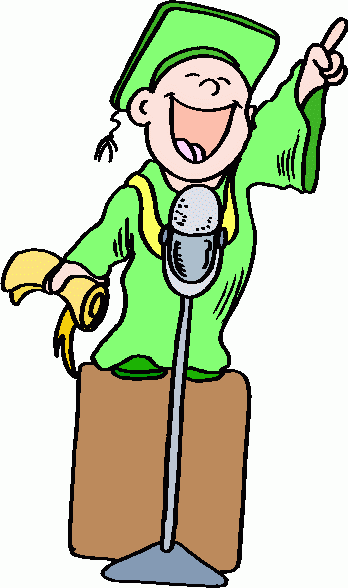 Kriteria Menyusun naskah pidato(menulis argumentasi)MDEIMenyusun naskah pidato yang  terdiri dari pembukaan, isi dan penutup disertai dengan tujuan yang jelas (dapat dibuktikan dari isi setiap bagian pidato)Menerapkan diksi yang bervariasi sesuai dengan topik  pidato.Menerapkan penggunaan kalimat efektif dalam naskah. Menggunakan kalimat argumentasi yang disertai alasan dalam paragraph. 